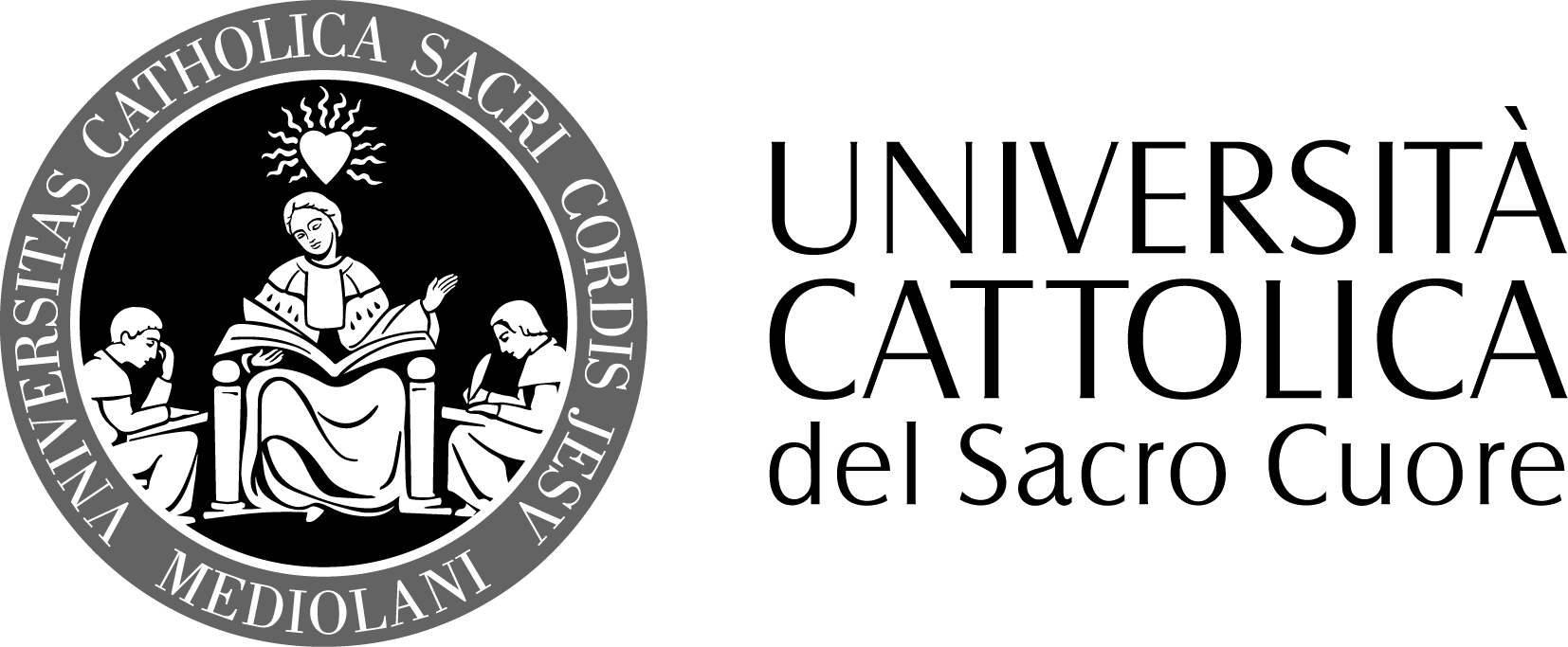 FACOLTA’ DI SCIENZE DELLA FORMAZIONEDOTTORATO IN PEDAGOGIA EDUCATIONChiara BelottiTutor: Prof. Pier Cesare RivoltellaBuone Pratiche con le ICT in aula: individuazione di un modello tecnologico per la didattica.La ricerca muove dalla scarsità di definizioni scientifica riguardanti un concetto, come quello delle “buone pratiche”, che fa parte del vocabolario quotidiano. La letteratura non si è ancora resa sistematica rispetto all’individuazione di criteri e di indicatori che valutino le prassi, soprattutto in un ambito come quello dell’educazione. L’obiettivo è quello di ipotizzare criteri e caratteristiche che rendano definibili in maniera obiettiva le buone pratiche educative affinché queste possano essere ripetibili e ricontestualizzabili. Una particolare attenzione è volta ai possibili criteri di validazione deducibili dal modello tecnologico che perviene dall’introduzione in ottica di senso delle ICT in ambiente educativo.